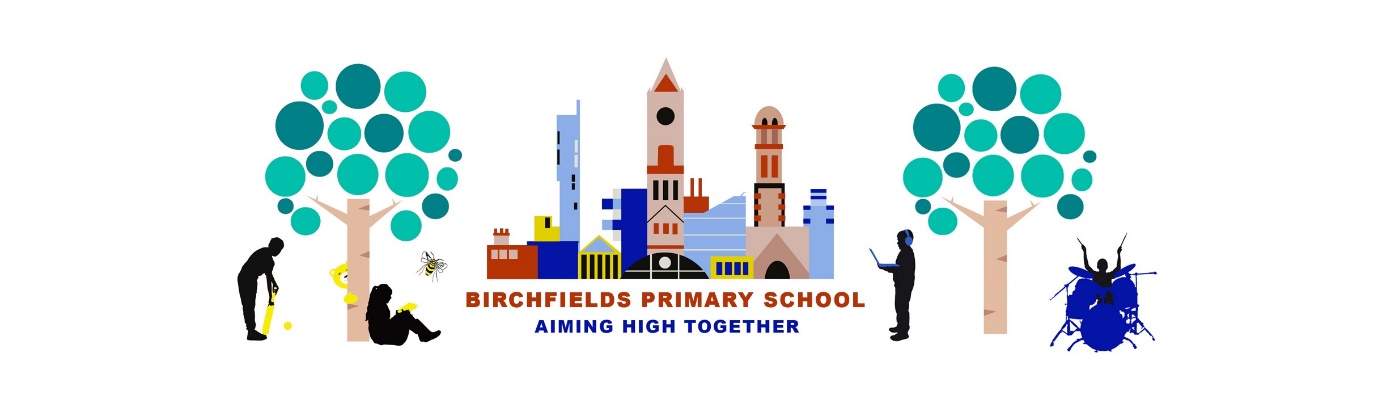 Lytham RoadFallowfieldManchesterM14 6PLTel: 0161 224 3892Fax: 0161 224 3548E-mail: admin@birchfields.manchester.sch.uk HeadteacherMiss S J Offord BA (Hons) PGCE NPQHDate: 5th October 2020 FOR PARENTS OF CLOSE CONTACTS OF COVID 19 at Birchfields Primary SchoolSTAFF AND CHILDREN IN RECEPTION CLASSESAdvice for Child to Self-Isolate for 14 Days  Dear Parent, We have been advised by Public Health England that there has been a confirmed case of COVID-19 within the school.We have followed the national guidance and have identified that your child has been in close contact with the affected adult. In line with the national guidance your child must stay at home and self-isolate until Friday 16th OctoberIf your child is well at the end of the 14 days period of self-isolation, then they can return to usual activities. Other members of your household can continue normal activities provided your child does not develop symptoms within the 14 day self-isolation period. Please see the link to: Guidance for contacts of people with confirmed coronavirus (COVID-19) infection who do not live with the personhttps://www.gov.uk/government/publications/guidance-for-contacts-of-people-with-possible-or-confirmed-coronavirus-covid-19-infection-who-do-not-live-with-the-person What to do if your child develops symptoms of COVID 19 If your child develops symptoms of COVID-19, they should remain at home for at least 10 days from the date when their symptoms appeared. Anyone with symptoms will be eligible for testing and this can be arranged via https://www.nhs.uk/ask-for-a-coronavirus-test or by calling 119 .  
People who do not have symptoms should not request a test unless this has been specifically requested by Public Health England or the local authority.
All other household members who remain well must stay at home and not leave the house for 14 days. This includes anyone in your ‘Support Bubble’.The 14-day period starts from the day when the first person in the house became ill.Household members should not go to work, school or public areas and exercise should be taken within the home. If you require help with buying groceries, other shopping or picking up medication, or walking a dog, you should ask friends or family. Alternatively, you can order your shopping online and medication by phone or online.Household members staying at home for 14 days will greatly reduce the overall amount of infection the household could pass on to others in the communityIf you are able can, move any vulnerable individuals (such as the elderly and those with underlying health conditions) out of your home, to stay with friends or family for the duration of the home isolation periodPlease see the link to the PHE ‘Stay at Home’ Guidance:https://www.gov.uk/government/publications/covid-19-stay-at-home-guidance/stay-at-home-guidance-for-households-with-possible-coronavirus-covid-19-infectionSymptoms of COVID 19 The most common symptoms of coronavirus (COVID-19) are recent onset of:new continuous cough and/orhigh temperature and/ora loss of, or change in, normal sense of taste or smell (anosmia)For most people, coronavirus (COVID-19) will be a mild illness.If your child does develop symptoms, you can seek advice from the nhs.uk website at https://www.nhs.uk/conditions/coronavirus-covid-19/check-if-you-have-coronavirus-symptoms/. If you are concerned about your child’s symptoms, or they are worsening you can seek advice from NHS 111 at https://111.nhs.uk/ or by phoning 111.How to stop COVID-19 spreading There are things you can do to help reduce the risk of you and anyone you live with getting ill with COVID-19Dowash your hands with soap and water often – do this for at least 20 seconds use hand sanitiser gel if soap and water are not availablewash your hands as soon as you get homecover your mouth and nose with a tissue or your sleeve (not your hands) when you cough or sneezeput used tissues in the bin immediately and wash your hands afterwardsFurther InformationFurther information is available at https://www.nhs.uk/conditions/coronavirus-covid-19/ 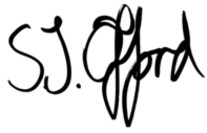 Yours sincerelyHeadteacher